Karta pracy 1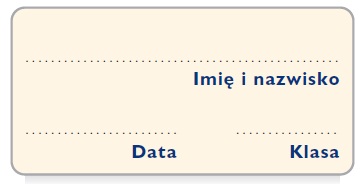 Etapy tworzenia wywiadu1.Tytuł lub temat wywiadu (z kim rozmawiamy i po co?).....................................................................................................................................................................................................................................................................................................................................................................................................................................................................2.Informacje o rozmówcy i okolicznościach wywiadu (z jakiego powodu, kiedy rozmawiamy?).....................................................................................................................................................................................................................................................................................................................................................................................................................................................................3.Kolejne pytaniastawiane przez inicjującego rozmowę.........................................................................................................................................................................................................................................................................................................................................................................................................................................................................................................................................................................................................................................................................................................................................................................................................................................................................................................................................................................................................................................................................................................................................................................................................................................................4.Ewentualne nawiązania do wcześniejszych wypowiedzi rozmówcy (np. rozmowa w kontekście biografii, innych wywiadów).............................................................................................................................................................................................................................................................................................................................................................................................................................................................................................................................................................................................................................5. Podsumowanie (uogólnienie, puenta)............................................................................................................................................................................................................................................................................................................................................................................................................................................................................................................................................................................................................................6.Podziękowanie............................................................................................................................................................................................................................................................................................................................................................................................................................................................................................................................................................................................................................